BREVET DE TECHNICIEN SUPÉRIEURARCHITECTURES EN MÉTAL : CONCEPTION ET RÉALISATIONSESSION 2020DOSSIER RÉPONSESContenu du dossier DR1 – Q11 : Étude des possibilités de liaison avec le support				Page 2DR2 – Q13 : Surface de chargement								Page 2DR3 – Q17 : Modélisation isostatique - Choix d’un profilé HEA pour l’ELU 		Page 2DR4 - Q21 : Combinaisons de charges								Page 3DR5 - Q22 : Sollicitations internes globale							Page 3DR6 – Q25 : Répartition des tronçons principaux						Page 4Ce dossier est à agrafer dans tous les cas à la copie d’examen du candidat.DR1 – Q11 : Étude des possibilités de liaison avec le supportLa figure 16 du Dossier Technique précise la solution technologique envisagée par le bureau d’études pour chacun des quatre appuis de poutre treillis.Les éléments repérés « Appareils d’appui type D » sont des appuis en élastomère fretté, qui ont pour propriété de transmettre les actions verticales et de permettre les mouvements de translation horizontale et de rotation.Complétez le document réponse DR1 en faisant figurer la nature de chaque appui.Document Réponse 1 : Appuis des poutres treillisVous adopterez la convention suivante :Pré-dimensionnement des pièces de pontDR2 – Q13 : Surface de chargementHachurez et cotez sur le document réponse DR2 la surface de chargement de la pièce de pont repérée PP12.Document Réponse 2 : Surface de chargement des pièces de pontDR3 – Q17 : Modélisation isostatique - Choix d’un profilé HEA pour l’ELUOn fait l’hypothèse ici que les pièces de pont seront en profilés HEA.Entourez sur le document réponse DR3 la valeur du module de résistance élastique Wel,y correspondant au plus petit HEA suffisant pour satisfaire à la condition de résistance de la question Q16, et concluez sur le profilé à retenir en complétant la dernière ligne du DR3.Document Réponse 3 : Choix d'un profilé HEA pour l'ELUPré-dimensionnement des poutres treillisDR4 - Q21 : Combinaisons de chargesCochez dans le tableau ci-dessous les cas les plus adaptés à chacune des vérifications visées à la question Q21.Document Réponse 4 : Choix des combinaisons de chargesDR5 - Q22 : Sollicitations internes globaleTracez sur les repères du DR5 les diagrammes de l’effort tranchant VEd et du moment fléchissant My,Ed pour ce modèle mécanique.Document Réponse 5 : Diagrammes des sollicitations internes globalesConception des poutres treillisDR6 – Q25 : Répartition des tronçons principauxReprésentez l’emplacement optimal de ces joints de fabrication sur le DR6, et indiquez les longueurs approximatives des tronçons de rive et du tronçon central.Document Réponse 6 : Positionnement des joints de fabrication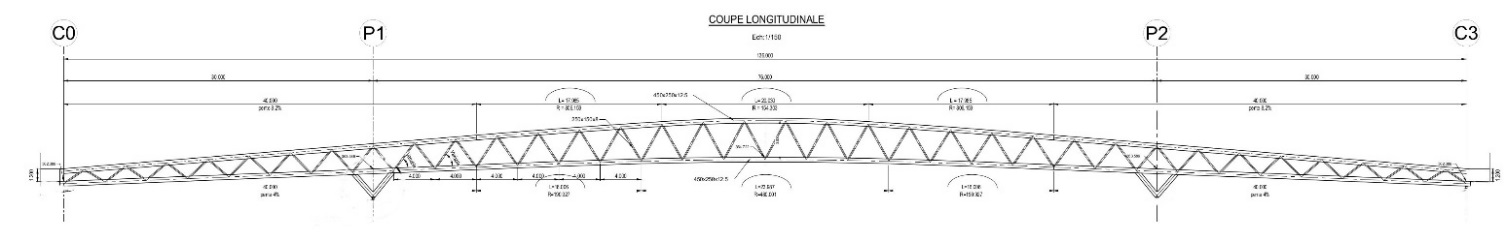 Appui glissant verticalAppui rotulé (pivot)Appui glissant horizontalAppui encastré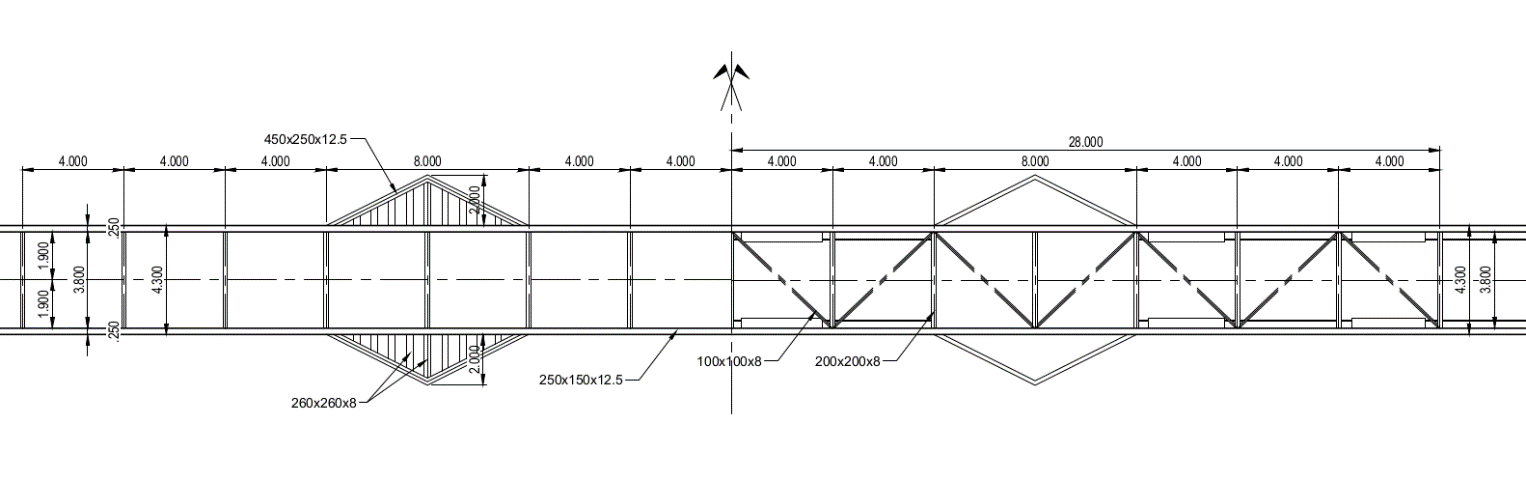 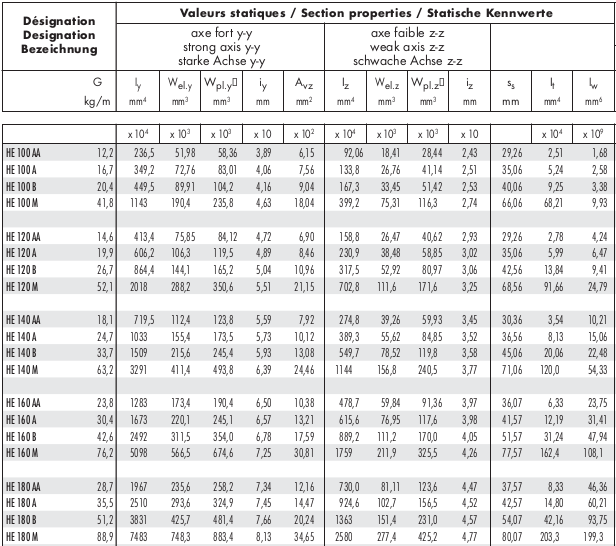 Le critère de résistance ELU conduit à choisir au minimum un…………Cas 1Cas 2Cas 3Moment maximum en travée centraleMoment maximum sur appuiAppui maximal sur les piles P1 et P2Appui maximal sur les culées C0 et C3Soulèvement maximal sur les culées C0 et C3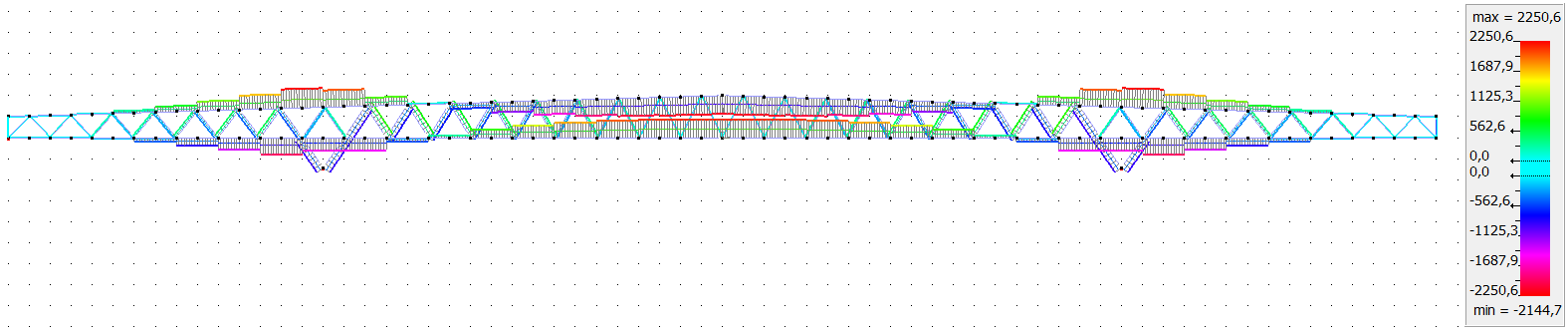 Effort normal NEd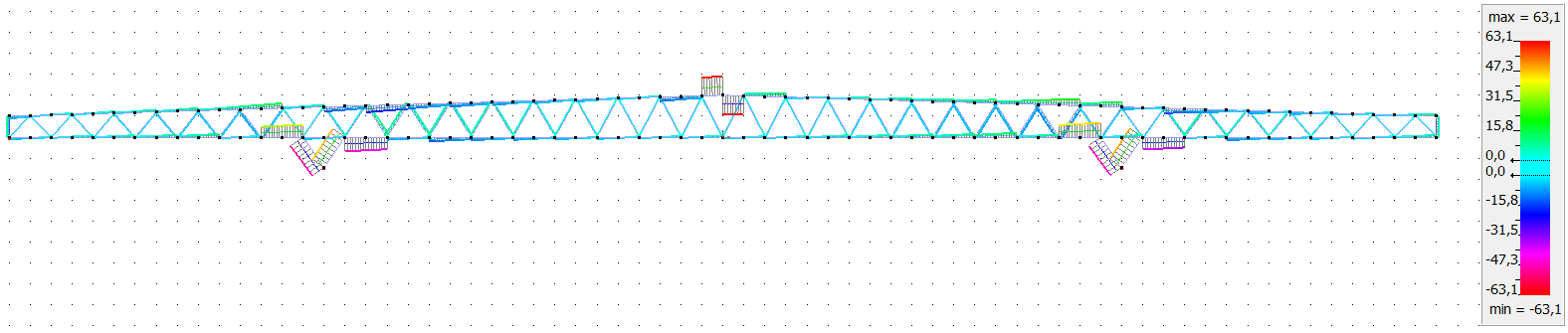 Effort tranchant VEd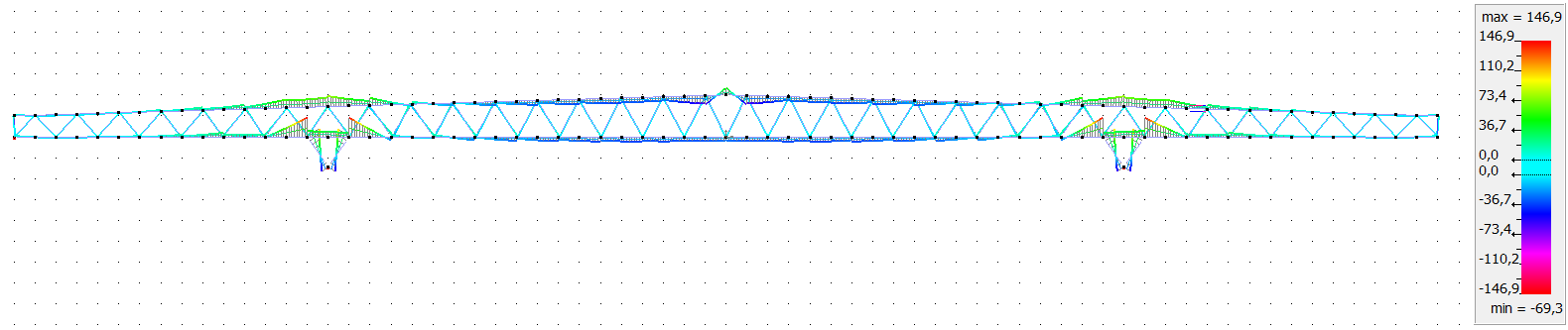 Moment fléchissant My,Ed